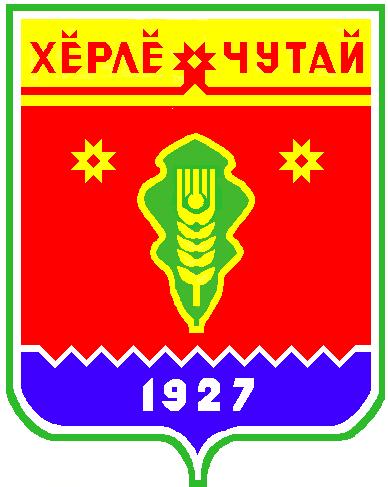 Постановлениеадминистрации  Атнарского сельского поселения Красночетайского района Чувашской Республики «О внесении изменений в постановление администрации  Атнарского сельского поселения от 06.06.2014 № 46 «Об утверждении административного регламента администрации Атнарского сельского поселения Красночетайского  района Чувашской Республики по исполнению муниципальной функции по осуществлению муниципального контроля за сохранностью автомобильных дорог местного значения в границах населенных пунктов Атнарского  сельского поселения Красночетайского района  Чувашской Республики»от 18.05.2020 г. №34В соответствии с Федеральным законом от 01.04.2020 года № 98-ФЗ «О внесении изменений в отдельные законодательные акты Российской Федерации по вопросам предупреждения и ликвидации чрезвычайных ситуаций государственного контроля (надзора) и муниципального контроля» администрация   Атнарского сельского поселения   п о с т а н о в л я е т:	1. Внести в постановление администрации  Атнарского сельского поселения  Красночетайского района от 06.06.2014   № 86 «Об утверждении административного регламента администрации Атнарского сельского поселения Красночетайского района Чувашской Республики по исполнению муниципальной функции по осуществлению муниципального контроля за сохранностью автомобильных дорог местного значения в границах населенных пунктов  Атнарского сельского поселения  Красночетайского района Чувашской Республики» следующие изменения:1.1  в подпункте 15 пункта 3.3.1 Административного регламента слова «малого предпринимательства» заменить словами «малого и среднего предпринимательства»   1.2  дополнить пункт 3.3.2 подпунктом 16 следующего содержания:"3.3.2. Если иное не установлено Правительством Российской Федерации, проверки в отношении юридических лиц, индивидуальных предпринимателей, отнесенных в соответствии со статьей 4 Федерального закона от 24 июля 2007 года N 209-ФЗ "О развитии малого и среднего предпринимательства в Российской Федерации" к субъектам малого и среднего предпринимательства, сведения о которых включены в единый реестр субъектов малого и среднего предпринимательства, не проводятся с 1 апреля по 31 декабря 2020 года включительно, за исключением проверок, основаниями для проведения которых являются причинение вреда или угроза причинения вреда жизни, здоровью граждан, возникновение чрезвычайных ситуаций природного и техногенного характера.";2. Настоящее постановление вступает в силу после его официального  опубликования в издании «Вестник Атнарскаго сельского поселения» и подлежит размещению на официальном сайте Атнарскаго сельского поселения  Красночетайского района в сети Интернет.Глава администрации Атнарского сельского поселения                                                                               А.А.НаумоваПостановлениеадминистрации  Атнарского сельского поселения Красночетайского района Чувашской Республики «Об обеспечении безопасности людей на водных объектахАтнарского сельского поселения в период купального сезона 2020 годаот 18.05.2020 г. №35В соответствии с федеральными законами от 21 декабря 1994 г. № 68-ФЗ 
«О защите населения и территорий от чрезвычайных ситуаций природного и техногенного характера» и от 6 октября 2003 г. № 131-ФЗ «Об общих принципах организации местного самоуправления в Российской Федерации», постановлениями Кабинета Министров Чувашской Республики от 26 мая 2006 г. № 139 «Об утверждении Правил охраны жизни людей на воде в Чувашской Республике» (с изменениями от 22 апреля 2009 г., от 12 августа 2010 г.), в целях обеспечения безопасности людей на водных объектах Атнарского сельского поселения в период купального сезона 2020 года п о с т а н о в л я ю:1. КЧС  и ОПБ Атнарского сельского поселения:- разработать план мероприятий по обеспечению безопасности людей на водоемах в период купального сезона; - определить и оборудовать места массового отдыха людей вблизи водоемов и обеспечить развертывание на них спасательных постов;- определить потенциально опасные участки водоемов и обозначить их соответствующими предупреждающими и запрещающими знаками;- довести до населения информацию об опасных участках водоемов и местах, запрещенных для купания через средства массовой информации и наглядную агитацию;- установить в местах массового отдыха населения вблизи водоемов, пляжей и переправ стенды (щиты) с материалами по профилактике несчастных случаев с людьми на воде и извлечениями из правил охраны жизни людей на воде;   - провести обследование пляжей и других мест массового отдыха населения вблизи водоемов;- организовать регулярные выступления в средствах массовой информации по вопросам организации отдыха людей вблизи водоемов и соблюдении мер безопасности на воде.   2. Опубликовать настоящее постановление в Вестнике Атнарского сельского поселения.6. Контроль за исполнением настоящего постановления оставляю за собой.Глава  Атнарского сельского поселения                                                 А.А.НаумоваУтверждаюГлава Атнарскогосельского поселения             А.А.НаумоваПЛАНмероприятий по обеспечению безопасности людей на водоемахв период купального сезона 2020 годаПостановлениеадминистрации  Атнарского сельского поселения Красночетайского района Чувашской Республики «Об утверждении отчета об исполнении бюджета и резервного фонда Атнарского сельского поселения Красночетайского района Чувашской Республики за 1 квартал 2020 года»от 20.05.2020 г. №36Руководствуясь статьей 264.2 Бюджетного кодекса Российской Федерации  и статьей  68 Положения о регулировании бюджетных правоотношений в Атнарском сельском поселении, администрация Атнарского сельского поселения  Красночетайского района Чувашской Республики  п о с т а н о в л я е т:1. Утвердить отчет об исполнении бюджета и резервного фонда Атнарского  сельского поселения  Красночетайского района Чувашской Республики за 1 квартал 2020года (далее отчет).2. Направить отчет Собранию депутатов Атнарского сельского поселения Красночетайского района Чувашской Республики и контрольно-счетному органу Красночетайского района Чувашской Республики.    Решение Собрания депутатов Атнарского сельского поселения «О внесении изменений в решение собрания депутатов «О внесении изменений в решение Собраниядепутатов Атнарского сельского поселения Красночетайского района Чувашской Республики «О бюджете Атнарского сельского поселения Красночетайского района Чувашской Республики на 2020 год и на плановый период 2021 и 2022 годов»от 14.04.2020 г.№1Собрание депутатов Атнарского сельского поселенияКрасночетайского района Чувашской РеспубликиРЕШИЛО:Внести в решение Собрания депутатов Атнарского сельского поселения Красночетайского района Чувашской Республики от 05.12.2019 г. № 1 следующие изменения:1. пункт 1 изложить в следующей редакции:Утвердить основные характеристики бюджета Атнарского сельского поселения Красночетайского района Чувашской Республики на 2020 год: прогнозируемый общий объем доходов бюджета Атнарского сельского поселения Красночетайского района Чувашской Республики в сумме 13609726,52 рублей, в том числе объем безвозмездных поступлений в  сумме 11908726,52 рублей, из них объем межбюджетных трансфертов, получаемых из бюджетов бюджетной системы Российской Федерации,     11908726,52 рублей; общий объем расходов бюджета Атнарского сельского поселения Красночетайского района Чувашской Республики в сумме 14305826,74 рублей; предельный объем муниципального долга Атнарского сельского поселения Красночетайского района Чувашской Республики в сумме 0 рублей;верхний предел муниципального внутреннего долга Атнарского сельского поселения Красночетайского района Чувашской Республики на 1 января 2021 года в сумме  0 рублей, в том числе верхний предел долга по муниципальным гарантиям Атнарского сельского поселения Красночетайского района Чувашской Республики в сумме 0 рублей.прогнозируемый дефицит бюджета Атнарского сельского поселения Красночетайского района Чувашской Республики 696100,22 рублей.2. Пункт 3 статьи 5 изложить в следующей редакции:Утвердить:объем бюджетных ассигнований Дорожного фонда Атнарского сельского поселения Красночетайского района Чувашской Республики:на 2020 год в сумме 8822460,30 рублей;на 2021 год в сумме 1381617 рублей;на 2022 год в сумме  1751204 рублей;прогнозируемый объем доходов бюджета Атнарского сельского поселения Красночетайского района Чувашской Республики от поступлений, указанных в решении Собрания депутатов Атнарского сельского поселения Красночетайского района Чувашской Республики от 29 ноября 2013 года № 2 «О создании дорожного фонда Атнарского сельского поселения Красночетайского района Чувашской республики»:на 2020 год в сумме 452600  рублей;на 2021 год в сумме 452600 рублей;на 2022 год в сумме  452600 рублей.3. Приложение № 4 к решению собрания депутатов изложить в следующей редакции:4. В приложении 8 Распределение бюджетных ассигнований по разделам и подразделам, целевым статьям (государственным целевым программам Чувашской Республики) и группам видов расходов классификации расходов бюджета Атнарского сельского поселения на 2020 год внести следующие изменения:5. в приложении 10 Распределение бюджетных ассигнований по целевым статьям (государственным программам Чувашской Республики и непрограммным направлениям деятельности), группам видов расходов, разделам, подразделам классификации расходов бюджета Атнарского сельского поселения на 2020 год внести следующие изменения: 6. в приложении 12 Ведомственная структура расходов бюджета Атнарского сельского поселения на 2020 год внести следующие изменения:7. Настоящее решение вступает в силу со дня его официального опубликования и действует на правоотношения, возникшие с 1 января 2020 года.Председатель Собрания депутатов Атнарского сельского поселения                                 Т.П.Семенова                       Прокуратурой района проводятся проверки исполнения законодательства в условиях режима повышенной готовностиПрокуратурой района проведены проверки соблюдения законодательства в области обеспечения санитарно-эпидемиологического благополучия населения в условиях распространения коронавирусной инфекции, в ходе которых выявлены нарушения в торговых точках, а также на предприятии общественного питания, реализующей продукцию дистанционным способом, расположенных в с. Красные Четаи.Установлено, что в нарушение требований по стабилизации санитарно-  эпидемиологической обстановки, на трех объектах торговли не было обеспечено измерение температуры тела работникам на рабочих местах с обязательным отстранением от нахождения на рабочем месте лиц с повышенной температурой. Кроме того, индивидуальными предпринимателями не были приняты меры по обеспечению социального дистанцирования: в магазинах отсутствовала специальная разметка и специальный режим допуска посетителей.На момент проведенной проверки в столовой, осуществляющей дистанционную реализацию товаров, работники организации находились на рабочих местах без средств индивидуальной защиты органов дыхания (масок, респираторов). Кроме того, четырьмя работниками организации не пройдено гигиеническое обучение.       По результатам проведенных проверок в отношении 3 индивидуальных предпринимателей возбуждены дела об административных правонарушениях по ч.1 ст. 20.6.1 КоАП РФ (невыполнение правил поведения при введении режима повышенной готовности на территории, на которой существует угроза возникновения чрезвычайной ситуации), а также внесено представление в адрес руководителя предприятия общественного питания. Устранение нарушений находится на контроле прокуратуры района.В случае нарушения Ваших прав в условиях распространения коронавирусной инфекции, Вы можете обратиться в прокуратуру района по телефону горячей линии: 8 (83551) 2-12-57.№№пп/пНаименование мероприятийСрокивыполненияОтветственныеПриме-чание1Организовать обследование дна водоемов, предполагаемых мест купания специалистами республиканской поисково-спасательной службыИюньКЧС и ОПБ Атнарского сельского поселения2Определить и оборудовать места для купания на территории Атнарского сельского поселенияИюньКЧС и ОПБ Атнарского сельского поселения3Определить потенциально опасные участки водоемов и обозначить их соответствующими предупреждающими и запрещающими знакамиИюньКЧС и ОПБ Атнарского сельского поселения4Назначить ответственных за обеспечение безопасности людей на водоемах в период купального сезонаИюньКЧС и ОПБ Атнарского сельского поселения5Довести до населения информацию об опасных участках водоемов и местах запрещенных для купания через средства массовой информации и наглядную агитациюИюньКЧС и ОПБ Атнарского сельского поселения6Провести заседание комиссии ЧС и ОПБ по вопросам безопасности людей на водных объектахИюньПредседатель КЧС и ОПБ7Открыть информационный баннер «Купальный сезон» на сайте Атнарского сельского поселенияИюньВедущий специалист-эксперт Илларионова Н.А.Глава администрацииАтнарского сельского поселенияА.А.НаумоваИсполнение бюджета Атнарского поселения за 1 квартал 2020 годаИсполнение бюджета Атнарского поселения за 1 квартал 2020 годаИсполнение бюджета Атнарского поселения за 1 квартал 2020 годаКоды бюджетной классификации РФНаименование доходовПлан на 2020 годИсполн.за 1 квартал  2020 года% плануНалоговые доходы1 554 900,00212 871,3314000 101 00000 00 0000 000Налоги на прибыль, доходы,151 000,00122 924,3281из них:000 101 02010 01 0000 110Налог на доходы физических лиц  151 000,00122 924,3281000 103 02000 00 0000 000Акцизы596 900,0050 406,988000 105 00000 00 0000 000Налоги на совокупный доход,25 000,001 926,308из них:000 105 03010 01 0000 110Единый сельскохозяйственный налог25 000,001 926,308000 106 00000 00 0000 000Налоги на имущество,777 000,0035 813,735из них:000 106 01030 10 0000 110Налог на имущество физ. лиц135 000,002 014,541000 106 06033 10 0000 110Земельный налог с организаций37 000,003 888,5011000 106 06043 10 0000 110Земельный налог с физических лиц605 000,0029 910,695000 108 04020 01 1000 110Госпошлина за совершение нотариальных действий5 000,001 800,0036Неналоговые доходы135 000,0012 140,799000 111 00000 00 0000 000Доходы от использования имущества, находящегося в муниципальной собственности135 000,0012 140,799000 111 05025 10 0000 120 Доходы, получаемые в виде арендной платы, а также средства от продажи права на заключение договоров аренды за земли, находящиеся в собственности сельских поселений 95 000,00000 111 05035 10 0000 120Доходы от сдачи в аренду имущества, находящегося в оперативном управлении органов управления сельских поселений и созданных ими учреждений 40 000,0012 140,7930Итого налоговых и неналоговых доходов1 689 900,00225 012,1213 000 202 15001 10 0000 150Дотации бюджетам сельских поселений на выравнивание бюджетной обеспеченности1 768 900,00442 239,0025000 202 20216 10 0000 150Субсидии на осуществление дорожной деятельности458 278,00000 202 29999 10 0000 150Прочие субсидии бюджетам сельских поселений4 450 740,2066 800,002000 202 35118 10 0000 150Субвенции бюджетам сельских поселений на осуществление первичного воинского учета на территориях, где отсутствуют военные комиссариаты180 683,0044 800,0025000 2 07 05020 10 0000 150Поступления от денежных пожертвований, предоставляемых физическими лицами получателям средств бюджетов сельских поселенийБезвозмездные поступления6 858 601,20553 839,008Итого:8 548 501,20778 851,129РасходыРасходыРасходыРасходыРасходыРасходыРасходыРасходыКоды бюджетной классификации Наименование расходовНаименование расходовНаименование расходовПлан на год Факт исполнение Факт исполнение % к плану. 0100Общегосударственные вопросы Общегосударственные вопросы Общегосударственные вопросы 1 402 883,02249 461,41249 461,4117,780104Функционирование местных администраций Функционирование местных администраций Функционирование местных администраций 1 343 383,02249 461,41249 461,4118,570107Обеспечение проведения выборов и референдумовОбеспечение проведения выборов и референдумовОбеспечение проведения выборов и референдумов50 000,000111Резервные фонды Резервные фонды Резервные фонды 500,000113Другие общегосударственные вопросыДругие общегосударственные вопросыДругие общегосударственные вопросы9 000,000200Национальная оборона Национальная оборона Национальная оборона 180 683,0036 586,5236 586,5220,250203Мобилизационная и вневойсковая подготовка Мобилизационная и вневойсковая подготовка Мобилизационная и вневойсковая подготовка 180 683,0036 586,5236 586,5220,250300Национальная безопасность и правоохранительная деятельность Национальная безопасность и правоохранительная деятельность Национальная безопасность и правоохранительная деятельность 368 130,0097 254,5797 254,5726,420310Обеспечение пожарной безопасностиОбеспечение пожарной безопасностиОбеспечение пожарной безопасности368 130,0097 254,5797 254,5726,420400Национальная экономика Национальная экономика Национальная экономика 4 042 448,2079 300,0079 300,001,960405Сельское хозяйство и рыболовствоСельское хозяйство и рыболовствоСельское хозяйство и рыболовство1 000,000406Водное хозяйствоВодное хозяйствоВодное хозяйство6 000,000409Дорожное хозяйствоДорожное хозяйствоДорожное хозяйство3 957 448,2079 300,0079 300,002,000412Другие вопросы в области национальной экономикиДругие вопросы в области национальной экономикиДругие вопросы в области национальной экономики78 000,000500Жилищно-коммунальное хозяйствоЖилищно-коммунальное хозяйствоЖилищно-коммунальное хозяйство2 169 587,2059 028,4059 028,402,720503БлагоустройствоБлагоустройствоБлагоустройство2 169 587,2059 028,4059 028,402,720800Культура и кинематография Культура и кинематография Культура и кинематография 1 080 870,00328 018,49328 018,4930,350801Культура Культура Культура 1 080 870,00328 018,49328 018,4930,35ВСЕГОВСЕГОВСЕГО9 244 601,42849 649,39849 649,399,193.Источники финансирования3.Источники финансированияНаименование показателяНаименование показателяКод источника финансирования по КИВФ,КИВнФКод источника финансирования по КИВФ,КИВнФКод источника финансирования по КИВФ,КИВнФУтвержденоУтвержденоИсполнено11222334Источники финансирования дефицита бюджетов - всегоИсточники финансирования дефицита бюджетов - всегоххх696 100,22696 100,2270 798,27  Изменение остатков средств на счетах по учету средств бюджетов  Изменение остатков средств на счетах по учету средств бюджетов 000 0105000000 0000 000 000 0105000000 0000 000 000 0105000000 0000 000696 100,22696 100,2270 798,27  Увеличение остатков средств бюджетов  Увеличение остатков средств бюджетов 000 0105000000 0000 500 000 0105000000 0000 500 000 0105000000 0000 500-8 548 501,20-8 548 501,20-778 851,12  Увеличение прочих остатков средств бюджетов  Увеличение прочих остатков средств бюджетов 000 0105020000 0000 500 000 0105020000 0000 500 000 0105020000 0000 500-8 548 501,20-8 548 501,20-778 851,12  Увеличение прочих остатков денежных средств бюджетов  Увеличение прочих остатков денежных средств бюджетов 000 0105020100 0000 510 000 0105020100 0000 510 000 0105020100 0000 510-8 548 501,20-8 548 501,20-778 851,12  Увеличение прочих остатков денежных средств  бюджетов муниципальных районов  Увеличение прочих остатков денежных средств  бюджетов муниципальных районов 000 0105020105 0000 510 000 0105020105 0000 510 000 0105020105 0000 510-8 548 501,20-8 548 501,20-778 851,12  Уменьшение остатков средств бюджетов  Уменьшение остатков средств бюджетов 000 0105000000 0000 600 000 0105000000 0000 600 000 0105000000 0000 6009 244 601,429 244 601,42849 649,39  Уменьшение прочих остатков средств бюджетов  Уменьшение прочих остатков средств бюджетов 000 0105020000 0000 600 000 0105020000 0000 600 000 0105020000 0000 6009 244 601,429 244 601,42849 649,39 Уменьшение прочих остатков денежных средств бюджетов Уменьшение прочих остатков денежных средств бюджетов 000 0105020100 0000 610 000 0105020100 0000 610 000 0105020100 0000 6109 244 601,429 244 601,42849 649,39 Уменьшение прочих остатков денежных средств бюджетов муниципальных районов Уменьшение прочих остатков денежных средств бюджетов муниципальных районов 000 0105020105 0000 610 000 0105020105 0000 610 000 0105020105 0000 6109 244 601,429 244 601,42849 649,39ИнформацияИнформацияИнформацияИнформацияИнформацияоб осуществлении бюджетных инвестицийоб осуществлении бюджетных инвестицийоб осуществлении бюджетных инвестицийоб осуществлении бюджетных инвестицийоб осуществлении бюджетных инвестицийв объекты капитального строительства в соответствиив объекты капитального строительства в соответствиив объекты капитального строительства в соответствиив объекты капитального строительства в соответствиив объекты капитального строительства в соответствиис районной адресной инвестиционной программойс районной адресной инвестиционной программойс районной адресной инвестиционной программойс районной адресной инвестиционной программойс районной адресной инвестиционной программойАтнарского сельского поселения за 1 квартал 2020 годаАтнарского сельского поселения за 1 квартал 2020 годаАтнарского сельского поселения за 1 квартал 2020 годаАтнарского сельского поселения за 1 квартал 2020 годаАтнарского сельского поселения за 1 квартал 2020 годаНаименование отраслей, заказчиков и объектовКод целевой статьиПредусмотреноИсполнено% исполВСЕГО0,000,000,0ИнформацияИнформацияИнформацияИнформацияо направлениях использования бюджетныхо направлениях использования бюджетныхо направлениях использования бюджетныхо направлениях использования бюджетныхассигнований муниципального дорожного фондаассигнований муниципального дорожного фондаассигнований муниципального дорожного фондаассигнований муниципального дорожного фондаАтнарского сельского поселения за 1 квартал 2020 годаАтнарского сельского поселения за 1 квартал 2020 годаАтнарского сельского поселения за 1 квартал 2020 годаАтнарского сельского поселения за 1 квартал 2020 года№ПредусмотреноИсполнено% исполнения3 957 448,2079 300,002,0ОТЧЕТОТЧЕТОТЧЕТоб использовании резервного фонда об использовании резервного фонда об использовании резервного фонда Атнарского сельского поселения за 1 квартал 2020 годаАтнарского сельского поселения за 1 квартал 2020 годаАтнарского сельского поселения за 1 квартал 2020 года№Наименование мероприятийСумма,№Наименование мероприятийруб------             Доходы бюджета Атнарского сельского поселения на 2020 год             Доходы бюджета Атнарского сельского поселения на 2020 год             Доходы бюджета Атнарского сельского поселения на 2020 годКоды бюджетной классификации РФНаименование доходовПлан на 2020 годНалоговые доходы1 566 000,00000 101 00000 00 0000 000Налоги на прибыль, доходы,162 100,00из них:000 101 02010 01 0000 110Налог на доходы физических лиц  162 100,00000 103 02000 00 0000 000Акцизы596 900,00000 105 00000 00 0000 000Налоги на совокупный доход,25 000,00из них:000 105 03010 01 0000 110Единый сельскохозяйственный налог25 000,00000 106 00000 00 0000 000Налоги на имущество,777 000,00из них:000 106 01030 10 0000 110Налог на имущество физ. лиц135 000,00000 106 06033 10 0000 110Земельный налог с организаций37 000,00000 106 06043 10 0000 110Земельный налог с физических лиц605 000,00000 108 04020 01 1000 110Госпошлина за совершение нотариальных действий5 000,00Неналоговые доходы135 000,00000 111 00000 00 0000 000Доходы от использования имущества, находящегося в муниципальной собственности135 000,00000 111 05025 10 0000 120 Доходы, получаемые в виде арендной платы, а также средства от продажи права на заключение договоров аренды за земли, находящиеся в собственности сельских поселений 95 000,00000 111 05035 10 0000 120Доходы от сдачи в аренду имущества, находящегося в оперативном управлении органов управления сельских поселений и созданных ими учреждений 40 000,00Итого налоговых и неналоговых доходов1 701 000,00 000 202 15001 10 0000 150Дотации бюджетам сельских поселений на выравнивание бюджетной обеспеченности1 768 900,00000 202 20216 10 0000 150Субсидии бюджетам муниципальных районов на осуществление дорожной деятельности в отношении автомобильных дорог общего пользования, а также капитального ремонта и ремонта дворовых территорий многоквартирных домов, проездов к дворовым территориям многоквартирных домов населенных пунктов458 278,00000 202 29999 10 0000 150Прочие субсидии бюджетам сельских поселений8 711 295,40000 202 35118 10 0000 150Субвенции бюджетам сельских поселений на осуществление первичного воинского учета на территориях, где отсутствуют военные комиссариаты180 683,00000 207 05020 10 0000 150Поступления от денежных пожертвований, предоставляемых физическими лицами получателям средств бюджетов сельских поселений789 570,12Безвозмездные поступления11 908 726,52Итого:13 609 726,52НаименованиеРазделПодразделЦелевая статья (муниципальные программы)Группа (группа и подгруппа) вида расходовСумма (увеличение, уменьшение(-))(рублей)НаименованиеРазделПодразделЦелевая статья (муниципальные программы)Группа (группа и подгруппа) вида расходовСумма (увеличение, уменьшение(-))(рублей)123456Всего5 050 125,32Национальная экономика044 859 012,12Водное хозяйство0406-6 000,00Муниципальная программа "Модернизация и развитие сферы жилищно-коммунального хозяйства"0406A100000000-6 000,00Подпрограмма "Строительство и реконструкция (модернизация) объектов питьевого водоснабжения и водоподготовки с учетом оценки качества и безопасности питьевой воды" муниципальной программы "Модернизация и развитие сферы жилищно-коммунального хозяйства"0406A130000000-6 000,00Основное мероприятие "Развитие систем водоснабжения муниципальных образований"0406A130100000-6 000,00Развитие водоснабжения в сельской местности0406A130175080-6 000,00Закупка товаров, работ и услуг для обеспечения государственных (муниципальных) нужд0406A130175080200-6 000,00Иные закупки товаров, работ и услуг для обеспечения государственных (муниципальных) нужд0406A130175080240-6 000,00Дорожное хозяйство (дорожные фонды)04094 865 012,12Муниципальная программа Чувашской Республики "Комплексное развитие сельских территорий Чувашской Республики"0409A6000000004 865 012,12Подпрограмма "Создание и развитие инфраструктуры на сельских территориях" государственной программы Чувашской Республики "Комплексное развитие сельских территорий Чувашской Республики"0409A6200000004 865 012,12Основное мероприятие "Комплексное обустройство населенных пунктов, расположенных в сельской местности, объектами социальной и инженерной инфраструктуры, а также строительство и реконструкция автомобильных дорог"0409A6201000004 865 012,12Реализация проектов развития общественной инфраструктуры, основанных на местных инициативах0409A6201S65704 865 012,12Закупка товаров, работ и услуг для обеспечения государственных (муниципальных) нужд0409A6201S65702004 865 012,12Иные закупки товаров, работ и услуг для обеспечения государственных (муниципальных) нужд0409A6201S65702404 865 012,12Жилищно-коммунальное хозяйство05191 113,20Коммунальное хозяйство05026 000,00Муниципальная программа "Модернизация и развитие сферы жилищно-коммунального хозяйства"0502A1000000006 000,00Подпрограмма "Строительство и реконструкция (модернизация) объектов питьевого водоснабжения и водоподготовки с учетом оценки качества и безопасности питьевой воды" муниципальной программы "Модернизация и развитие сферы жилищно-коммунального хозяйства"0502A1300000006 000,00Основное мероприятие "Развитие систем водоснабжения муниципальных образований"0502A1301000006 000,00Развитие водоснабжения в сельской местности0502A1301750806 000,00Закупка товаров, работ и услуг для обеспечения государственных (муниципальных) нужд0502A1301750802006 000,00Иные закупки товаров, работ и услуг для обеспечения государственных (муниципальных) нужд0502A1301750802406 000,00Благоустройство0503185 113,20Муниципальная программа Чувашской Республики "Комплексное развитие сельских территорий Чувашской Республики"0503A600000000185 113,20Подпрограмма "Создание и развитие инфраструктуры на сельских территориях" государственной программы Чувашской Республики "Комплексное развитие сельских территорий Чувашской Республики"0503A620000000185 113,20Основное мероприятие "Комплексное обустройство населенных пунктов, расположенных в сельской местности, объектами социальной и инженерной инфраструктуры, а также строительство и реконструкция автомобильных дорог"0503A620100000185 113,20Реализация проектов развития общественной инфраструктуры, основанных на местных инициативах0503A6201S6570185 113,20Закупка товаров, работ и услуг для обеспечения государственных (муниципальных) нужд0503A6201S6570200185 113,20Иные закупки товаров, работ и услуг для обеспечения государственных (муниципальных) нужд0503A6201S6570240185 113,20НаименованиеЦелевая статья (муниципальные программы)Группа (группа и подгруппа) вида расходовРазделПодразделСумма (увеличение, уменьшение(-))(рублей)НаименованиеЦелевая статья (муниципальные программы)Группа (группа и подгруппа) вида расходовРазделПодразделСумма (увеличение, уменьшение(-))(рублей)1234567Всего5 050 125,321.Муниципальная программа "Модернизация и развитие сферы жилищно-коммунального хозяйства"A1000000000,001.1.Подпрограмма "Строительство и реконструкция (модернизация) объектов питьевого водоснабжения и водоподготовки с учетом оценки качества и безопасности питьевой воды" муниципальной программы "Модернизация и развитие сферы жилищно-коммунального хозяйства"A1300000000,00Национальная экономикаA13017508024004-6 000,00Водное хозяйствоA1301750802400406-6 000,00Жилищно-коммунальное хозяйствоA130175080240056 000,00Коммунальное хозяйствоA13017508024005026 000,002.Муниципальная программа Чувашской Республики "Комплексное развитие сельских территорий Чувашской Республики"A6000000005 050 125,322.1.Подпрограмма "Создание и развитие инфраструктуры на сельских территориях" государственной программы Чувашской Республики "Комплексное развитие сельских территорий Чувашской Республики"A6200000005 050 125,32Основное мероприятие "Комплексное обустройство населенных пунктов, расположенных в сельской местности, объектами социальной и инженерной инфраструктуры, а также строительство и реконструкция автомобильных дорог"A6201000005 050 125,32Реализация проектов развития общественной инфраструктуры, основанных на местных инициативахA6201S65705 050 125,32Закупка товаров, работ и услуг для обеспечения государственных (муниципальных) нуждA6201S65702005 050 125,32Иные закупки товаров, работ и услуг для обеспечения государственных (муниципальных) нуждA6201S65702405 050 125,32Национальная экономикаA6201S6570240044 865 012,12Дорожное хозяйство (дорожные фонды)A6201S657024004094 865 012,12Жилищно-коммунальное хозяйствоA6201S657024005185 113,20БлагоустройствоA6201S65702400503185 113,20НаименованиеГлавный распорядительРазделПодразделЦелевая статья (муниципальные программы)Группа (группа и подгруппа) вида расходовСумма (увеличение, уменьшение(-))(рублей)НаименованиеГлавный распорядительРазделПодразделЦелевая статья (муниципальные программы)Группа (группа и подгруппа) вида расходовСумма (увеличение, уменьшение(-))(рублей)1234567Всего5 050 125,32Администрация Атнарского сельского поселения Красночетайского района Чувашской Республики9935 050 125,32Национальная экономика993044 859 012,12Водное хозяйство9930406-6 000,00Муниципальная программа "Модернизация и развитие сферы жилищно-коммунального хозяйства"9930406A100000000-6 000,00Подпрограмма "Строительство и реконструкция (модернизация) объектов питьевого водоснабжения и водоподготовки с учетом оценки качества и безопасности питьевой воды" муниципальной программы "Модернизация и развитие сферы жилищно-коммунального хозяйства"9930406A130000000-6 000,00Основное мероприятие "Развитие систем водоснабжения муниципальных образований"9930406A130100000-6 000,00Развитие водоснабжения в сельской местности9930406A130175080-6 000,00Закупка товаров, работ и услуг для обеспечения государственных (муниципальных) нужд9930406A130175080200-6 000,00Иные закупки товаров, работ и услуг для обеспечения государственных (муниципальных) нужд9930406A130175080240-6 000,00Дорожное хозяйство (дорожные фонды)99304094 865 012,12Муниципальная программа Чувашской Республики "Комплексное развитие сельских территорий Чувашской Республики"9930409A6000000004 865 012,12Подпрограмма "Создание и развитие инфраструктуры на сельских территориях" государственной программы Чувашской Республики "Комплексное развитие сельских территорий Чувашской Республики"9930409A6200000004 865 012,12Основное мероприятие "Комплексное обустройство населенных пунктов, расположенных в сельской местности, объектами социальной и инженерной инфраструктуры, а также строительство и реконструкция автомобильных дорог"9930409A6201000004 865 012,12Реализация проектов развития общественной инфраструктуры, основанных на местных инициативах9930409A6201S65704 865 012,12Закупка товаров, работ и услуг для обеспечения государственных (муниципальных) нужд9930409A6201S65702004 865 012,12Иные закупки товаров, работ и услуг для обеспечения государственных (муниципальных) нужд9930409A6201S65702404 865 012,12Жилищно-коммунальное хозяйство99305191 113,20Коммунальное хозяйство99305026 000,00Муниципальная программа "Модернизация и развитие сферы жилищно-коммунального хозяйства"9930502A1000000006 000,00Подпрограмма "Строительство и реконструкция (модернизация) объектов питьевого водоснабжения и водоподготовки с учетом оценки качества и безопасности питьевой воды" муниципальной программы "Модернизация и развитие сферы жилищно-коммунального хозяйства"9930502A1300000006 000,00Основное мероприятие "Развитие систем водоснабжения муниципальных образований"9930502A1301000006 000,00Развитие водоснабжения в сельской местности9930502A1301750806 000,00Закупка товаров, работ и услуг для обеспечения государственных (муниципальных) нужд9930502A1301750802006 000,00Иные закупки товаров, работ и услуг для обеспечения государственных (муниципальных) нужд9930502A1301750802406 000,00Благоустройство9930503185 113,20Муниципальная программа Чувашской Республики "Комплексное развитие сельских территорий Чувашской Республики"9930503A600000000185 113,20Подпрограмма "Создание и развитие инфраструктуры на сельских территориях" государственной программы Чувашской Республики "Комплексное развитие сельских территорий Чувашской Республики"9930503A620000000185 113,20Основное мероприятие "Комплексное обустройство населенных пунктов, расположенных в сельской местности, объектами социальной и инженерной инфраструктуры, а также строительство и реконструкция автомобильных дорог"9930503A620100000185 113,20Реализация проектов развития общественной инфраструктуры, основанных на местных инициативах9930503A6201S6570185 113,20Закупка товаров, работ и услуг для обеспечения государственных (муниципальных) нужд9930503A6201S6570200185 113,20Иные закупки товаров, работ и услуг для обеспечения государственных (муниципальных) нужд9930503A6201S6570240185 113,20ВЕСТНИК Атнарского сельского поселенияТир. 100 экз.. Атнары , ул.Молодежная, 52аkrchet-atnar@cap.ruНомер сверстан ведущим специалистом администрации Атнарского сельского поселенияОтветственный за выпуск: А.А.НаумоваВыходит на русском  языке